INDICAÇÃO Nº 2720/2018Indica ao Poder Executivo Municipal a execução de serviços de troca de lâmpadas queimadas em postes de iluminação pública instalados ao longo da Avenida Prefeito Isaías Hermínio Romano, no Jardim Souza Queiroz.Excelentíssimo Senhor Prefeito Municipal, Nos termos do Art. 108 do Regimento Interno desta Casa de Leis, dirijo-me a Vossa Excelência para indicar que, por intermédio do Setor competente, sejam executados serviços de troca de lâmpadas queimadas em postes de iluminação pública na Avenida Prefeito Isaías Romano, no Jardim Souza Queiroz.Justificativa:                     Moradores dos bairros da região que utilizam a Avenida Prefeito Isaías Romano reclamam de várias lâmpadas queimadas nessa via pública. Muitos trabalhadores usam a avenida para ir ou voltar do trabalho, de bicicleta ou a pé, e a falta de iluminação oferece perigo aos transeuntes. Por esta razão, pedem providências urgentes para que a Prefeitura restabeleça a iluminação artificial no local.Plenário “Dr. Tancredo Neves”, em 09 de abril de 2018.José Antonio Ferreira“Dr. José”-vereador-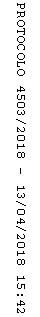 